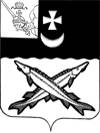 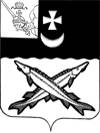 АДМИНИСТРАЦИЯ БЕЛОЗЕРСКОГО  МУНИЦИПАЛЬНОГО  ОКРУГА ВОЛОГОДСКОЙ ОБЛАСТИП О С Т А Н О В Л Е Н И ЕОт 12.01.2024  № 5О внесении изменения в постановление от 16.05.2023 № 596В целях создания условий для предоставления транспортных услуг населению и организации транспортного обслуживания населения в границах Белозерского муниципального округа Вологодской области, в соответствии с Уставом округа,ПОСТАНОВЛЯЮ:1.  Внести изменение в постановление администрации округа от 16.05.2023 № 596 «Об утверждении Реестра муниципальных маршрутов регулярных пассажирских автобусных перевозок в   границах муниципального образования «Белозерский муниципальный округ», изложив приложение в новой редакции.2. Настоящее постановление подлежит размещению на официальном сайте Белозерского муниципального округа в информационно-телекоммуникационной сети «Интернет».		Глава округа:			                	                       Д.А.СоловьевПриложение к постановлению администрации Белозерского муниципального округа от 12.01.2024 № 5«Приложение к постановлению  от 16.05.2023 № 596РЕЕСТРМУНИЦИПАЛЬНЫХ МАРШРУТОВ РЕГУЛЯРНЫХ ПАССАЖИРСКИХ АВТОБУСНЫХ ПЕРЕВОЗОК,  В ГРАНИЦАХ МУНИЦИПАЛЬНОГО ОБРАЗОВАНИЯ «БЕЛОЗЕРСКИЙ МУНИЦИПАЛЬНЫЙ ОКРУГ»».	Регистрационный № маршрута№ маршрутаНаименование маршрутаНаименование промежуточных остановочных пунктовНаименование улиц, автомобильных дорог по маршруту регулярных перевозокПротяженность маршрута в пряом направлении/в обратном направлении, кмПорядок посадки и высадки пассажировВид регулярных перевозокВиды и классы ТС, которые используются по маршруту, максимальное кол-во ТСЭкологические характеристики ТСДата начала осуществления регулярных перевозокНаименование, место нахождения перевозчикаПланируемое расписаниеПланируемое расписаниеПланируемое расписаниеПланируемое расписаниеРегистрационный № маршрута№ маршрутаНаименование маршрутаНаименование промежуточных остановочных пунктовНаименование улиц, автомобильных дорог по маршруту регулярных перевозокПротяженность маршрута в пряом направлении/в обратном направлении, кмПорядок посадки и высадки пассажировВид регулярных перевозокВиды и классы ТС, которые используются по маршруту, максимальное кол-во ТСЭкологические характеристики ТСДата начала осуществления регулярных перевозокНаименование, место нахождения перевозчикаОт начального пунктаОт начального пунктаОт конечного пунктаОт конечного пунктаРегистрационный № маршрута№ маршрутаНаименование маршрутаНаименование промежуточных остановочных пунктовНаименование улиц, автомобильных дорог по маршруту регулярных перевозокПротяженность маршрута в пряом направлении/в обратном направлении, кмПорядок посадки и высадки пассажировВид регулярных перевозокВиды и классы ТС, которые используются по маршруту, максимальное кол-во ТСЭкологические характеристики ТСДата начала осуществления регулярных перевозокНаименование, место нахождения перевозчикаВремя отправления, прибытияДни неделиВремя отправления, прибытияДни недели123456789101112131415160001101Белозерск-Нижняя МондомаРечной вокзалМаэксакладбище      Куностьул.Карла Маркса,ул.Свободы,а/д Белозерск-Маэкса-Куность-Нижняя Мондома18/18в установленных (гр. 4) остановочных пунктахрегулярные перевозки по регулируемым тарифамАвтобусы:М - 1 ед.2-4 класс2003 г.МАУ «Центр материально-технического обеспечения района», Вологодская область г.Белозерск, ул.Фрунзе, д. 3507.30-08.15; 13.10-13.55;18.00-18.45 ежедневно, кроме субботы,,воскресения, выходных  нерабочих и праздничных дней09.00-09.45; 14.00-14.45; 19.00-19.45ежедневно, кроме субботы,,воскресения, выходных  нерабочих и праздничных дней0002104Белозерск-АнуфриевоРосляковоГлушково 1 Глушково 2КолодиноНикиткиноТимониноХаршиноКожиноКукшевоВоздвиженьеул.Карла Маркса,ул.Советский проспекта/д Белозерск-Глушково-Кукшево-Ануфриево40,2/40,2в установленных (гр. 4) остановочных пунктахрегулярные перевозки по регулируемым тарифамАвтобусы:М - 1 ед.2-4 класс2003 г.МАУ «Центр материально-технического обеспечения района», Вологодская область г.Белозерск, ул.Фрунзе, д. 3506.40 - 08.00, 15.40-17.10Вторая, третья, четвертая среда месяца 08.20-09.40, 17.20-18.40Вторая, третья, четвертая среда месяца0003105Белозерск-ПереправаРосляковоГлушково 1Глушково 2ЧикиевоЕсиповоТретьяковоЛукиноул.Карла Маркса,ул.Красноармейскаяа/д Белозерск-Глушково-переправа23/23в установленных (гр. 4) остановочных пунктахрегулярные перевозки по регулируемым тарифамАвтобусы:М - 1 ед.2-4 класс 2003 г.МАУ «Центр материально-технического обеспечения района», Вологодская область г.Белозерск, ул.Фрунзе, д. 3510.10-10.55в летний период (с июня  по август)первая, вторая, третья, четвертая  пятница месяца11.25-12.10в летний период (с июня по август)первая, вторая, третья, четвертая  пятница месяца0003105Белозерск-ПереправаРосляковоГлушково 1Глушково 2ЧикиевоЕсиповоТретьяковоЛукиноул.Карла Маркса,ул.Красноармейскаяа/д Белозерск-Глушково-переправа23/23в установленных (гр. 4) остановочных пунктахрегулярные перевозки по регулируемым тарифамАвтобусы:М - 1 ед.2-4 класс 2003 г.МАУ «Центр материально-технического обеспечения района», Вологодская область г.Белозерск, ул.Фрунзе, д. 3517.10-17.55в летний период (с июня  по август)первая, вторая, третья, четвертая  пятница месяца18.25-19.10в летний период (с июня по август)первая, вторая, третья, четвертая  пятница месяца0004107Белозерск-Никоновскаяв прямом направлении:Дачи Ростани Кузнечиха  Гулино Семейнов обратном направлении:КарповоОрловоЗвоз Полынино Кема Большие Новишки Перховта Левково Антушево Ростани  Дачиул.Карла Маркса,ул.Красноармейскаяа/д Череповец-Белозерск-Липин Бор;а/д Бетонка-Ростани-Федоровская; а/д Никоновская-Орлово; а/д Бетонка-Кема-Звоз-Орлово30,2/46,8в установленных (гр. 4) остановочных пунктахрегулярные перевозки по регулируемым тарифамАвтобусы:М - 1 ед.2-4 класс 2021МАУ «Центр материально-технического обеспечения района», Вологодская область г.Белозерск, ул.Фрунзе, д. 3507.30-8.3015.30-16.30по четвергам8.40 -10.3016.40-18.30по четвергам0005501Белозерск-ГеоргиевскоеДачиРостаниАнтушевоЕмельяновскаяВерхняя МондомаДресвянкаЕниноВизьмаКлимшин БорКаменникЗамошьеул.Карла Маркса,ул.Красноармейскаяа/д Белозерск-Антушево-Емельяновская-Енино-Визьма-Георгиевское89/89в установленных (гр. 4) остановочных пунктахрегулярные перевозки по регулируемым тарифамАвтобусы:М - 1 ед.2-4 класс с августа 2021 г.МАУ «Центр материально-технического обеспечения района», Вологодская область г.Белозерск, ул.Фрунзе, д. 3514.00-16.30Пятница четвертой недели месяца17.00-19.30Пятница четвертой недели месяца0005501Белозерск-ГеоргиевскоеДачиРостаниАнтушевоЕмельяновскаяВерхняя МондомаДресвянкаЕниноВизьмаКлимшин БорКаменникЗамошьеул.Карла Маркса,ул.Красноармейскаяа/д Белозерск-Антушево-Емельяновская-Енино-Визьма-Георгиевское89/89в установленных (гр. 4) остановочных пунктахрегулярные перевозки по регулируемым тарифамАвтобусы:М - 1 ед.2-4 класс с августа 2021 г.МАУ «Центр материально-технического обеспечения района», Вологодская область г.Белозерск, ул.Фрунзе, д. 3512.00-14.30Воскресенье четвертой недели месяца 15.00-17.30Воскресенье  четвертой недели месяца0006505/3Белозерск-Шола ДачиРостаниАнтушевоЕмельяновскаяВерхняя МондомаДресвянкаУльянкиноАртюшиноБубровоЧирокЛохтаПеркумзь БорокПеркумзьЮриноКресты Мегра КрестыНоваГородищеШолаул.Карла Маркса,ул.Красноармейскаяа/д Белозерск-Антушево-Емельяновская-Артюшино-Перкумзь-Борок- Перкумзь-Мегра-Зубово143,4/143,4в установленных (гр. 4) остановочных пунктахрегулярные перевозки по регулируемым тарифамАвтобусы:М - 1 ед.2-4 класс2003 г.МАУ «Центр материально-технического обеспечения района», Вологодская область г.Белозерск, ул.Фрунзе, д. 3515.00-18.30Каждый вторник и четверг 06.30-10.00Каждый вторник и четверг0007506Белозерск-Белый Ручейв прямом направлении:Дачи Ростани АнтушевоЕмельяновскаяВерхняя МондомаДресвянка Лаврово в обратном направлении:Средняя  Остюнино  Катилово  Коровино  Томашино  Бечевинка Кема Большие Новишки Перховта  Левково  Антушево  Ростани Дачи ул.Карла Маркса,ул.Красноармейскаяа/д Череповец-Белозерск-Липин Бор; а/д Антушево-Солмас; а/д Белозерск-Карпово-Конец Мондры; ведомственная а/д Н.Мондома-Красная Заря; а/д Бетонка-Лаврово; а/д Белый Ручей-Лаврово; а/д Средняя –Белый Ручей; а/д Остюнино-Средняя; а/д Бетонка-Остюнино59,1/55,5в установленных (гр. 4) остановочных пунктахрегулярные перевозки по регулируемым тарифамАвтобусы:М - 1 ед.2-4 классс августа 2021 г.МАУ «Центр материально-технического обеспечения района», Вологодская область г.Белозерск, ул.Фрунзе, д. 3507.00-08.2015.00-16.20пятница третьей недели месяца08.30-11.3016.30-19.30пятница третьей недели месяца